ΑΙΤΗΣΗ –ΥΠΕΥΘΥΝΗ ΔΗΛΩΣΗ ΓΟΝΕΑ / ΚΗΔΕΜΟΝΑΟνοματεπώνυμο Γονέα/Κηδεμόνα:………………………………………………......................Ονοματεπώνυμο μαθητή/τριας: ………………………………………………….Τηλέφωνα επικοινωνίας: …..........…. (κινητό) & ………………………(σταθερό)e-mail επικοινωνίας: ..............................................................................................Σχολείο φοίτησης μαθητή/τριας: ………………………………………………..Τάξη φοίτησης:……………ΑίτημαΠαρακαλώ να προβείτε στην παροχή υπηρεσιών Συμβουλευτικής στον Επαγγελματικό Προσανατολισμό για τον/την ………………………………………………………………………..μαθητή/τρια  της…………………… Τάξης της σχολικής μονάδας……………………………Συναινώ και αποδέχομαι η υπηρεσία σας να χρησιμοποιήσει όλα τα εγκεκριμένα από το Υπουργείο Παιδείας, Έρευνας και Θρησκευμάτων εργαλεία επαγγελματικού προσανατολισμού προκειμένου να αντληθούν χρήσιμες πληροφορίες για την πληρέστερη συμβουλευτική του/της ενημέρωση.Επίσης, συναινώ στην εξ’  αποστάσεως συμβουλευτική συνεδρία μέσω πλατφόρμας τηλεκπαίδευσης και δηλώνω ότι δεν θα γίνει καμία οπτικοακουστική καταγραφή αυτής.                                                                                                                      Ο ΓΟΝΕΑΣ/ ΚΗΔΕΜΟΝΑΣ                                                                                                                                (υπογραφή & ολογράφως)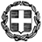 ΕΛΛΗΝΙΚΗ ΔΗΜΟΚΡΑΤΙΑΥΠΟΥΡΓΕΙΟ ΠΑΙΔΕΙΑΣ ΚΑΙ ΘΡΗΣΚΕΥΜΑΤΩΝΠΕΡΙΦΕΡΕΙΑΚΗ Δ/ΝΣΗ  Α/ΘΜΙΑΣ & Β/ΘΜΙΑΣ ΕΚΠ/ΣΗΣΚΕΝΤΡΙΚΗΣ ΜΑΚΕΔΟΝΙΑΣ2o Κ.Ε.Σ.Υ. Β΄ ΘΕΣΣΑΛΟΝΙΚΗΣ(Κέντρο Εκπαιδευτικής & Συμβουλευτικής Υποστήριξης)Ταχ. Δ/νση	: Κολοκοτρώνη 22Τ.Κ., Πόλη	: 56430, Σταυρούπολη, ΘεσσαλονίκηΠληροφορίες: Δέσποινα Παναγιωτίδου                         Κουτσουμπός ΣτυλιανόςΤηλέφωνο	: 2310250590Ιστοσελίδα	: http://2kesy-v.thess.sch.gremail:	:mail@2kesy-v.thess.sch.gr                                           ΠΡΟΣ :      2Ο Κ.Ε.Σ.Υ .Β΄ ΘΕΣ/ΝΙΚΗΣ	ΘΕΜΑ: ΣΥΜΒΟΥΛΕΥΤΙΚΗ ΣΤΟΝ ΕΠΑΓΓΕΛΜΑΤΙΚΟ ΠΡΟΣΑΝΑΤΟΛΙΣΜΟ